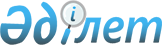 Об утверждении норматива субсидий на единицу закупаемой сельскохозяйственной продукцииПостановление акимата Западно-Казахстанской области от 13 августа 2019 года № 205. Зарегистрировано Департаментом юстиции Западно-Казахстанской области 14 августа 2019 года № 5767.
      Руководствуясь Законом Республики Казахстан от 23 января 2001 года "О местном государственном управлении и самоуправлении в Республике Казахстан", в соответствии с приказом Министра сельского хозяйства Республики Казахстан от 26 ноября 2014 года № 3-2/615 "Об утверждении Правил субсидирования затрат перерабатывающих предприятий на закуп сельскохозяйственной продукции для производства продуктов ее глубокой переработки" (зарегистрирован в Реестре государственной регистрации нормативных правовых актов № 10087) акимат Западно-Казахстанской области ПОСТАНОВЛЯЕТ:
      1. Утвердить прилагаемый норматив субсидий на единицу закупаемой сельскохозяйственной продукции.
      2. Признать утратившим силу постановление акимата Западно-Казахстанской области от 22 июня 2017 года № 182 "Об утверждении норматива субсидий на единицу закупаемой сельскохозяйственной продукции" (зарегистрированное в Реестре государственной регистрации нормативных правовых актов №4843, опубликованное 30 июня 2017 года в Эталонном контрольном банке нормативных правовых актов Республики Казахстан).
      3. Государственному учреждению "Управление сельского хозяйства Западно-Казахстанской области" (Есенгалиев Б.А.) обеспечить государственную регистрацию данного постановления в органах юстиции, его официальное опубликование в Эталонном контрольном банке нормативных правовых актов Республики Казахстан и в средствах массовой информации.
      4. Контроль за исполнением настоящего постановления возложить на заместителя акима Западно-Казахстанской области М.Сатканова.
      5. Настоящее постановление вводится в действие по истечении десяти календарных дней после дня его первого официального опубликования. Норматив субсидий на единицу закупаемой сельскохозяйственной продукции
      Сноска. Норматив – в редакции постановления акимата Западно-Казахстанской области от 20.10.2023 № 249 (вводится в действие со дня его первого официального опубликования).
					© 2012. РГП на ПХВ «Институт законодательства и правовой информации Республики Казахстан» Министерства юстиции Республики Казахстан
				
      Аким Западно-Казахстанской области

Г. Искалиев
Утвержден 
постановлением акимата
Западно-Казахстанской области 
от 13 августа 2019 года №205
№
Наименование сельскохозяйственной продукции
Наименование продукта глубокой переработки
Норматив субсидий в пересчете на сырье, тенге/килограмм
1
2
3
4
1.
Молоко
Сливочное масло
62,5